Број: 264-19-OS/3Дана: 14.10.2019. годинеДОДАТНО ПОЈАШЊЕЊЕ 2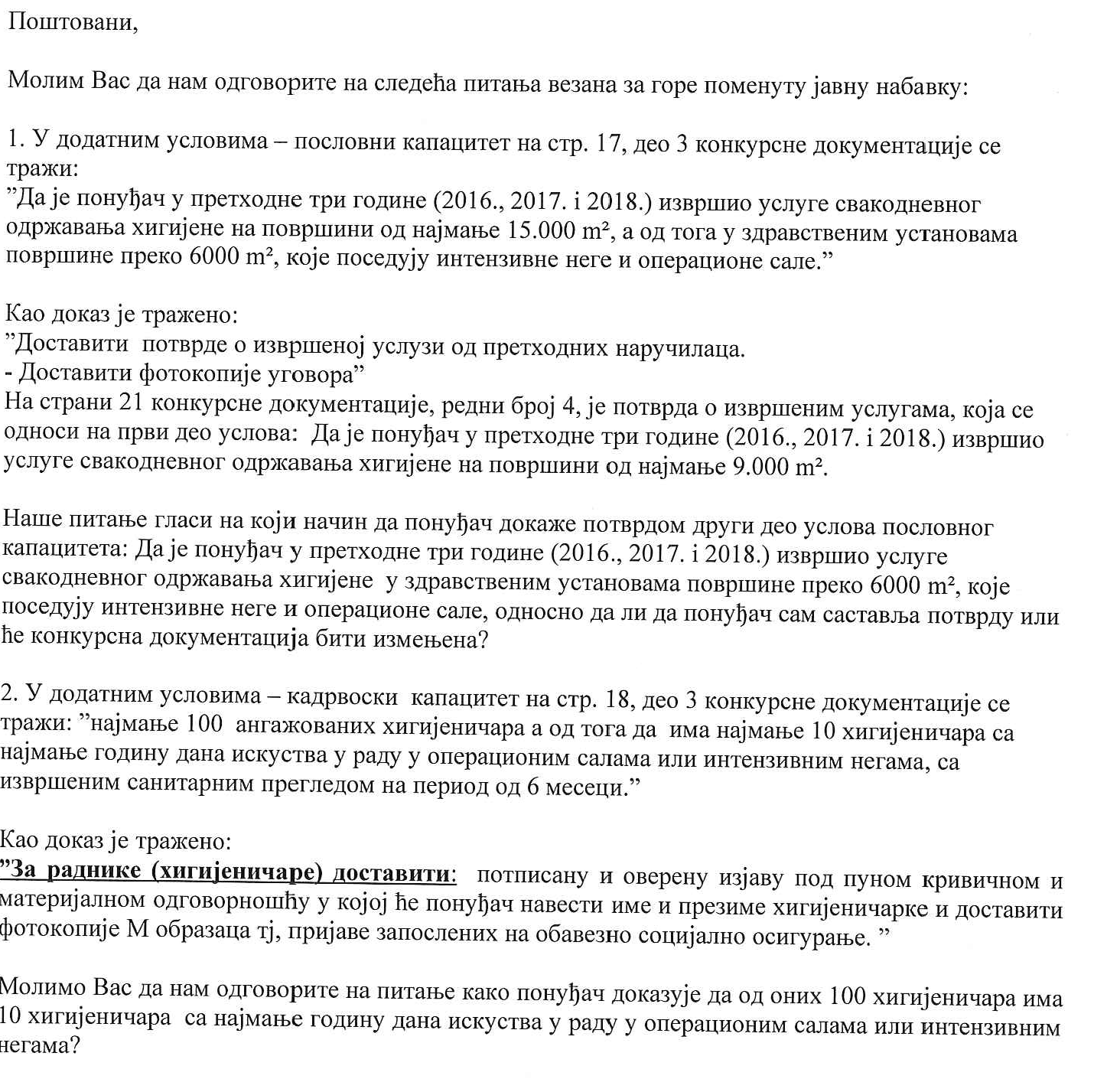 3.У спецификацији хемијских средстава за чишћење и инвентара за одржавање хигијене, стр. 46, ставка 7 се наводи: „ Средство за чишћење стаклених и акрилних површина на бази алкохола. Садржај активних материја до 5% анјонских сурфактаната, до 5% нејонских сурфактаната, количина на месечном нивоу 100 ком.“Наше предузеће користи средство широке потрошње за прање стаклених површина из разлога што разблажујемо, има прскалицу и може директно да се примени. Професионална средства су концентрована и разблажују се.Хемијска средства намењена за широку потрошњу не поседују безбедносне листове. Наше питање гласи да ли можемо да у Спецификацији хемијских средстава наведемо ово средство, али да не доставимо безбедноси лист за исто? ОДГОВОР НА ПИТАЊЕ БР. 1,  2 И 3Наручилац ће приступити измени конкурсне документације.С поштовањем,Комисија за јавну набавку 264-19-ОS